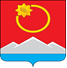 АДМИНИСТРАЦИЯ ТЕНЬКИНСКОГО ГОРОДСКОГО ОКРУГАМАГАДАНСКОЙ ОБЛАСТИП О С Т А Н О В Л Е Н И Е       06.11.2019 № 296-па                 п. Усть-ОмчугОб утверждении проектов организации дорожного движения на автомобильные дороги общего пользования, местного значения, расположенных на территории муниципального образования «Тенькинский городской округ» Магаданской областиНа основании п.2 ст. 21 Федерального закона от 10.12.1995 г. №196-ФЗ «О безопасности дорожного движения», Федерального закона от 06.10.2003г. №131-ФЗ «Об общих принципах организации местного самоуправления в Российской Федерации», Федерального закона от 29.12.2017г. №443-ФЗ «Об организации дорожного движения в Российской Федерации и о внесении изменений в отдельные законодательные акты Российской Федерации», приказа Министра транспорта Российской Федерации от 26.12.2018 г. №480 «Об утверждении Правил подготовки документации по организации дорожного движения», в целях обеспечения безопасности дорожного движения, администрация Тенькинского городского округа Магаданской области  п о с т а н о в л я е т:Утвердить «Проект организации дорожного движения на автомобильных дорогах общего пользования, местного значения, поселка Усть – Омчуг Тенькинского района Магаданской области» и «Проект организации дорожного движения на автомобильных дорогах общего пользования, местного значения, поселка Омчак Тенькинского района Магаданской области».Контроль за исполнением настоящего постановления возложить на первого заместителя главы администрации Тенькинского городского округа Л.В. Яковлеву.Настоящее постановление вступает в силу после его официального опубликования (обнародования).Глава Тенькинского городского округа                                  И. С. Бережной